Бешенство!!!Бешенство - острая вирусная болезнь животных и человека, характеризующаяся признаками нарушения нервной деятельности, 100% летальностью.Возбудитель болезни относится к семейству рабдовирусов.Резервуаром и главными источниками возбудителя бешенства являются дикие хищники, собаки и кошки. С учетом характера резервуара возбудителя различают эпизоотии городского и природного типов.При эпизоотиях городского типа основными распространителями болезни являются бродячие и безнадзорные собаки, а при эпизоотиях природного типа - дикие хищники (лисица, енотовидная собака, песец, волк, корсак, шакал). Заражение человека и животных происходит при непосредственном контакте, в результате укуса или ослюнения поврежденных кожных покровов или наружных слизистых оболочек.Течение и симптомыИнкубационный период (скрытый, период развития болезни)  от нескольких суток до нескольких месяцев, в среднем 3-6 недель. Выделяют буйную, тихую и атипичную форму болезни.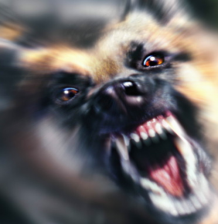 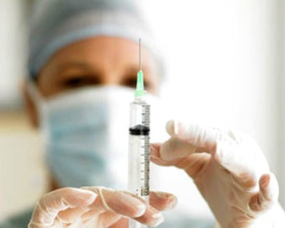 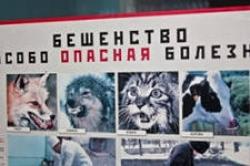 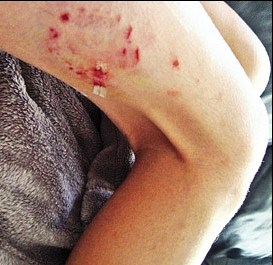 Профилактика бешенства животныхЮридические лица, индивидуальные предприниматели, граждане - владельцы животных обязаны:- регистрировать принадлежащих животных в администрациях внутригородских и сельских округов и ГБУ «Ветуправление города Краснодара»;- вакцинировать домашних животных против бешенства;- соблюдать установленные правила содержания собак, кошек, пушных зверей и хищных животных;- доставлять принадлежащих им собак и кошек в ветеринарные учреждения для осмотра, диагностических исследований и предохранительных прививок;- не допускать собак, не привитых против бешенства, в личные подворья, на фермы, в стада, отары и табуны;- немедленно сообщать ветеринарному специалисту, обслуживающему хозяйство (населенный пункт), о подозрении на заболевание животных бешенством и случаях покуса сельскохозяйственных и домашних животных дикими хищниками, собаками или кошками, принимать необходимые меры к надежной изоляции подозрительных по заболеванию или покусанных животных.- органы коммунального хозяйства, жилищно - эксплуатационные организации, администрация рынков, мясо- и молокоперерабатывающих предприятий, магазинов, столовых, ресторанов, коменданты общежитий, домовладельцы обязаны содержать в надлежащем санитарном состоянии территории предприятий, рынки, свалки, площадки для мусора и других отходов, не допускать скопление безнадзорных собак и кошек в таких местах, принимать меры, исключающие возможность проникновения собак и кошек в подвалы, на чердаки и в другие нежилые помещения.ВАЖНО! 1. Покусавшие людей или животных собаки, кошки и другие животные (кроме явно больных бешенством) подлежат немедленной доставке в ближайшее ветеринарное лечебное учреждение для осмотра и карантинирования под наблюдением специалистов в течение 10 дней. По окончании срока карантинирования клинически здоровые животные после предварительной вакцинации могут быть возвращены владельцам - при условии их изолированного содержания в течение 30 дней. Животных, заболевших бешенством, уничтожают.2. Продажа, покупка и вывоз собак за пределы края допускается при наличии ветеринарного свидетельства с отметкой о вакцинации собаки против бешенства. Для получения дополнительной информации можно обратиться:1. Городская станция по борьбе с болезнями животных «Краснодарская»  г. Краснодар Карасунский внутригородской округ, ул. Карасунская, 110 тел. 8 (861)260-27-97, тел. 8 (861) 260-27-962. Участковая ветеринарная лечебница «Калининская» г. Краснодар, Прикубанский внутригородской округ, ул. 1-го Мая, тел. 8 (861) 228-82-733. Участковая ветеринарная лечебница «Старокорсунская» ст. Старокорсунская, Карасунский внутригородской округ пер Мельничный, тел. 8 (861) 234-95-22, 221-53-774. Участковая ветеринарная лечебница «Центральная»  г. Краснодар, Прикубанский внутригородской округ, ул. Калинина, 15/1 тел. 8-988-242-37-955. УВЛ «Московская» г. Краснодар, Прикубанский внутригородской округ, ул. Московская, 144, тел 8-988-242-37-916. ВУ «Елизаветинский» ст. Елизаветинская, Прикубанский внутригородской округ ул. Северная, 289/1, тел. 8 (861) 244-60-82 ГБУ «Ветуправление города Краснодара»